<Commission>{REGI}Комисия по регионално развитие</Commission><RefProc>2016/0030</RefProc><RefTypeProc>(COD)</RefTypeProc><Date>{14/09/2016}14.9.2016</Date><TitreType>СТАНОВИЩЕ</TitreType><CommissionResp>на комисията по регионално развитие</CommissionResp><CommissionInt>на вниманието на комисията по промишленост, изследвания и енергетика</CommissionInt><Titre>относно предложението за регламент на Европейския парламент и на Съвета относно мерките за гарантиране на сигурността на доставките на газ и за отмяна на Регламент (ЕС) № 994/2010</Titre><DocRef>(COM(2016)0052 – C8-0035/2016 – 2016/0030(COD))</DocRef>Докладчик (по становище): <Depute>Томаш Пьотър Поремба</Depute>PA_LegamКРАТКА ОБОСНОВКАСлед приемането на Регламент № 994/2010 ЕС отбеляза напредък в интегрирането на вътрешния пазар на газ, проправяйки пътя за нови решения за гарантиране на доставките в рамките на общия пазар. Въпреки това опитът показва, че въздействието на цикличните газови кризи, които засягат Европа, излиза извън границите на отделните държави членки и има отражение в целия ЕС и по цялата верига на доставки. Въпреки това степента на сътрудничество между държавите членки се оказва често недостатъчна.Валидните понастоящем правила предоставят само минимално равнище на защита на националните пазари на газ, като защитават държавите членки срещу събития, които имат технически характер или произтичат от сътресения по отношение на търсенето, но по никакъв начин не са насочени към справяне с основния регионален проблем, т.е. политическия риск.Освен това политическото напрежение, което Русия причини в отношенията с Украйна, създаде необходимост от промяна в начина, по който се гледа на сигурността на доставките на газ в ЕС . Произлизащата от това продължаваща несигурност по отношение на доставките на газ ни принуждава да вземем мерки за извършване на оценка на настоящото равнище на сигурност на доставките на газ в ЕС и на възможностите за неговото подобряване.Ето защо докладчикът приветства новия подход към въпроса за гарантирането на сигурността на доставките и предложенията за въвеждане на нови, подобрени механизми за сътрудничество между държавите членки. Особено внимание заслужава да се обърне на предложенията относно прилагането на принципа на солидарност и засилването на оценките на риска и на планирането на национално и регионално равнище.Докладчикът е убеден, че създаването на регионални групи в рамките на ЕС ще спомогне за засилване на сътрудничеството и солидарността между държавите членки и ще повиши сигурността на доставките на газ за ЕС, като повиши и ефективността на самия регламент.Незадължителният подход „отдолу нагоре“ към регионалното сътрудничество, прилаган до този момент, се оказа на практика неефективен. Все още съществуват сериозни ограничения в сътрудничеството между държавите членки, свързани с липсата на възможности за сътрудничество на транснационално равнище. Предлагането на прозрачни критерии за определяне на регионите и на специфични механизми за сътрудничество несъмнено ще доведе до разнообразяване на източниците и маршрутите на доставки, което е от основно значение в случай на извънредна ситуация.Регионалният подход е важен също с оглед на необходимостта от равномерно разпределение на въздействието на потенциални кризисни ситуации в различните държави членки на ЕС. Едно сериозно прекъсване на доставките на газ от изток оказва значително въздействие в целия ЕС, но тежестта на кризата се разпределя неравномерно.В случай на недостиг на газ, обаче, засилването на регионалната координация, съпътствано от единни стандарти по отношение на доставките и инфраструктурата, определени на равнището на ЕС, ще предостави на държавите членки реални инструменти, с които да се справят с последствията от евентуална криза, причинена от прекъсването на доставките или от изключително голямо търсене.Подобряването на устойчивостта на регионите на смущения в доставките, произтичащи от политическо действие, ще засили устойчивостта на ЕС като цяло към смущения в доставките на природен газ, докато разширяването на регионалното сътрудничество и използването на механизми за реагиране в кризисни ситуации въз основа на съвместно изготвени оценки на риска ще даде на държавите членки инструменти, с които да се подготвят за евентуален недостиг на газ.Докладчикът би желал да подчертае също така включването на принципа на солидарност чрез въвеждане на механизъм, гарантиращ приоритет на доставките за домакинства, отоплителни инсталации и основни социални услуги (например болници и училища) в държави членки, изправени пред криза в доставките на газ, дори с цената на намаляване на потреблението на газ на пазара на друга държава.Докладчикът вярва, че ще бъде възможно да се изготвят механизми, гарантиращи способността за доставяне на изискваното количество природен газ на държавите членки, които са обявили извънредна ситуация.ИЗМЕНЕНИЯКомисията по регионално развитие приканва водещата комисия по промишленост, изследвания и енергетика да вземе под внимание следните изменения:<RepeatBlock-Amend><Amend>Изменение		<NumAm>1</NumAm><DocAmend>Предложение за регламент</DocAmend><Article>Съображение 1</Article></Amend><Amend>Изменение		<NumAm>2</NumAm><DocAmend>Предложение за регламент</DocAmend><Article>Съображение 2</Article></Amend><Amend>Изменение		<NumAm>3</NumAm><DocAmend>Предложение за регламент</DocAmend><Article>Съображение 3</Article></Amend><Amend>Изменение		<NumAm>4</NumAm><DocAmend>Предложение за регламент</DocAmend><Article>Съображение 4</Article></Amend><Amend>Изменение		<NumAm>5</NumAm><DocAmend>Предложение за регламент</DocAmend><Article>Съображение 5 a (ново)</Article></Amend><Amend>Изменение		<NumAm>6</NumAm><DocAmend>Предложение за регламент</DocAmend><Article>Съображение 6</Article></Amend><Amend>Изменение		<NumAm>7</NumAm><DocAmend>Предложение за регламент</DocAmend><Article>Съображение 7</Article></Amend><Amend>Изменение		<NumAm>8</NumAm><DocAmend>Предложение за регламент</DocAmend><Article>Съображение 8</Article></Amend><Amend>Изменение		<NumAm>9</NumAm><DocAmend>Предложение за регламент</DocAmend><Article>Съображение 9</Article></Amend><Amend>Изменение		<NumAm>10</NumAm><DocAmend>Предложение за регламент</DocAmend><Article>Съображение 10</Article></Amend><Amend>Изменение		<NumAm>11</NumAm><DocAmend>Предложение за регламент</DocAmend><Article>Съображение 11</Article></Amend><Amend>Изменение		<NumAm>12</NumAm><DocAmend>Предложение за регламент</DocAmend><Article>Съображение 11</Article></Amend><Amend>Изменение		<NumAm>13</NumAm><DocAmend>Предложение за регламент</DocAmend><Article>Съображение 18 a (ново)</Article></Amend><Amend>Изменение		<NumAm>14</NumAm><DocAmend>Предложение за регламент</DocAmend><Article>Съображение 19</Article></Amend><Amend>Изменение		<NumAm>15</NumAm><DocAmend>Предложение за регламент</DocAmend><Article>Съображение 20</Article></Amend><Amend>Изменение		<NumAm>16</NumAm><DocAmend>Предложение за регламент</DocAmend><Article>Съображение 23</Article></Amend><Amend>Изменение		<NumAm>17</NumAm><DocAmend>Предложение за регламент</DocAmend><Article>Съображение 25</Article></Amend><Amend>Изменение		<NumAm>18</NumAm><DocAmend>Предложение за регламент</DocAmend><Article>Съображение 28</Article></Amend><Amend>Изменение		<NumAm>19</NumAm><DocAmend>Предложение за регламент</DocAmend><Article>Съображение 32</Article></Amend><Amend>Изменение		<NumAm>20</NumAm><DocAmend>Предложение за регламент</DocAmend><Article>Съображение 36</Article></Amend><Amend>Изменение		<NumAm>21</NumAm><DocAmend>Предложение за регламент</DocAmend><Article>Съображение 41</Article></Amend><Amend>Изменение		<NumAm>22</NumAm><DocAmend>Предложение за регламент</DocAmend><Article>Съображение 43</Article></Amend><Amend>Изменение		<NumAm>23</NumAm><DocAmend>Предложение за регламент</DocAmend><Article>Член 2 – параграф 2 – точка 1 – уводна част</Article></Amend><Amend>Изменение		<NumAm>24</NumAm><DocAmend>Предложение за регламент</DocAmend><Article>Член 2 – параграф 2 – точка 1 – буква а)</Article></Amend><Amend>Изменение		<NumAm>25</NumAm><DocAmend>Предложение за регламент</DocAmend><Article>Член 2 – параграф 2 – точка 2</Article></Amend><Amend>Изменение		<NumAm>26</NumAm><DocAmend>Предложение за регламент</DocAmend><Article>Член 2 – параграф 2 – точка 3 a (нова)</Article></Amend><Amend>Изменение		<NumAm>27</NumAm><DocAmend>Предложение за регламент</DocAmend><Article>Член 2 – параграф 2 – точка 3 б (нова)</Article></Amend><Amend>Изменение		<NumAm>28</NumAm><DocAmend>Предложение за регламент</DocAmend><Article>Член 2 – параграф 2 – точка 3 в (нова)</Article></Amend><Amend>Изменение		<NumAm>29</NumAm><DocAmend>Предложение за регламент</DocAmend><Article>Член 3 – параграф 1 а (нов)</Article></Amend><Amend>Изменение		<NumAm>30</NumAm><DocAmend>Предложение за регламент</DocAmend><Article>Член 3 – параграф 5</Article></Amend><Amend>Изменение		<NumAm>31</NumAm><DocAmend>Предложение за регламент</DocAmend><Article>Член 3 – параграф 6</Article></Amend><Amend>Изменение		<NumAm>32</NumAm><DocAmend>Предложение за регламент</DocAmend><Article>Член 3 – параграф 7 – буква в a (нова)</Article></Amend><Amend>Изменение		<NumAm>33</NumAm><DocAmend>Предложение за регламент</DocAmend><Article>Член 3 – параграф 7 – алинея 3</Article></Amend><Amend>Изменение		<NumAm>34</NumAm><DocAmend>Предложение за регламент</DocAmend><Article>Член 4 – параграф 7</Article></Amend><Amend>Изменение		<NumAm>35</NumAm><DocAmend>Предложение за регламент</DocAmend><Article>Член 5 – параграф 1 – уводна част</Article></Amend><Amend>Изменение		<NumAm>36</NumAm><DocAmend>Предложение за регламент</DocAmend><Article>Член 5 – параграф 1 – алинея 2</Article></Amend><Amend>Изменение		<NumAm>37</NumAm><DocAmend>Предложение за регламент</DocAmend><Article>Член 6 – параграф 1 – уводна част</Article></Amend><Amend>Изменение		<NumAm>38</NumAm><DocAmend>Предложение за регламент</DocAmend><Article>Член 6 – параграф 1 – буква в – точка ii а (нова)</Article></Amend><Amend>Изменение		<NumAm>39</NumAm><DocAmend>Предложение за регламент</DocAmend><Article>Член 6 – параграф 2 – алинея 1</Article></Amend><Amend>Изменение		<NumAm>40</NumAm><DocAmend>Предложение за регламент</DocAmend><Article>Член 6 – параграф 4</Article></Amend><Amend>Изменение		<NumAm>41</NumAm><DocAmend>Предложение за регламент</DocAmend><Article>Член 6 – параграф 5</Article></Amend><Amend>Изменение		<NumAm>42</NumAm><DocAmend>Предложение за регламент</DocAmend><Article>Член 7 – параграф 1 – уводна част</Article></Amend><Amend>Изменение		<NumAm>43</NumAm><DocAmend>Предложение за регламент</DocAmend><Article>Член 7 – параграф 1 – буква б a (нова)</Article></Amend><Amend>Изменение		<NumAm>44</NumAm><DocAmend>Предложение за регламент</DocAmend><Article>Член 7 – параграф 1 – алинея 1 а (нова)</Article></Amend><Amend>Изменение		<NumAm>45</NumAm><DocAmend>Предложение за регламент</DocAmend><Article>Член 7 – параграф 1 – алинея 1 б (нова)</Article></Amend><Amend>Изменение		<NumAm>46</NumAm><DocAmend>Предложение за регламент</DocAmend><Article>Член 7 – параграф 2 – алинея 1</Article></Amend><Amend>Изменение		<NumAm>47</NumAm><DocAmend>Предложение за регламент</DocAmend><Article>Член 7 – параграф 2 – алинея 3</Article></Amend><Amend>Изменение		<NumAm>48</NumAm><DocAmend>Предложение за регламент</DocAmend><Article>Член 7 – параграф 4 – алинея 1 а (нова)</Article></Amend><Amend>Изменение		<NumAm>49</NumAm><DocAmend>Предложение за регламент</DocAmend><Article>Член 8 – параграф 6</Article></Amend><Amend>Изменение		<NumAm>50</NumAm><DocAmend>Предложение за регламент</DocAmend><Article>Член 9 – параграф 1 – буква з</Article></Amend><Amend>Изменение		<NumAm>51</NumAm><DocAmend>Предложение за регламент</DocAmend><Article>Член 9 – параграф 1 – буква й а (нова)</Article></Amend><Amend>Изменение		<NumAm>52</NumAm><DocAmend>Предложение за регламент</DocAmend><Article>Член 10 – параграф 2</Article></Amend><Amend>Изменение		<NumAm>53</NumAm><DocAmend>Предложение за регламент</DocAmend><Article>Член 10 – параграф 5 а (нов)</Article></Amend><Amend>Изменение		<NumAm>54</NumAm><DocAmend>Предложение за регламент</DocAmend><Article>Член 10 а (нов)</Article></Amend><Amend>Изменение		<NumAm>55</NumAm><DocAmend>Предложение за регламент</DocAmend><Article>Член 11 – параграф 1</Article></Amend><Amend>Изменение		<NumAm>56</NumAm><DocAmend>Предложение за регламент</DocAmend><Article>Член 12 – параграф -1 (нов)</Article></Amend><Amend>Изменение		<NumAm>57</NumAm><DocAmend>Предложение за регламент</DocAmend><Article>Член 12 – параграф 2 – алинея 2</Article></Amend><Amend>Изменение		<NumAm>58</NumAm><DocAmend>Предложение за регламент</DocAmend><Article>Член 12 – параграф 2 а (нов)</Article></Amend><Amend>Изменение		<NumAm>59</NumAm><DocAmend>Предложение за регламент</DocAmend><Article>Член 12 – параграф 4</Article></Amend><Amend>Изменение		<NumAm>60</NumAm><DocAmend>Предложение за регламент</DocAmend><Article>Член 12 – параграф 5</Article></Amend><Amend>Изменение		<NumAm>61</NumAm><DocAmend>Предложение за регламент</DocAmend><Article>Член 12 – параграф 6</Article></Amend><Amend>Изменение		<NumAm>62</NumAm><DocAmend>Предложение за регламент</DocAmend><Article>Член 13 – параграф 6 – буква а – точка vi</Article></Amend><Amend>Изменение		<NumAm>63</NumAm><DocAmend>Предложение за регламент</DocAmend><Article>Член 13 – параграф 6 – буква б</Article></Amend><Amend>Изменение		<NumAm>64</NumAm><DocAmend>Предложение за регламент</DocAmend><Article>Член 13 – параграф 8 а (нов)</Article></Amend><Amend>Изменение		<NumAm>65</NumAm><DocAmend>Предложение за регламент</DocAmend><Article>Член 13 – параграф 9 а (нов)</Article></Amend><Amend>Изменение		<NumAm>66</NumAm><DocAmend>Предложение за регламент</DocAmend><Article>Член 14 – параграф 1</Article></Amend><Amend>Изменение		<NumAm>67</NumAm><DocAmend>Предложение за регламент</DocAmend><Article>Член 15 – параграф 1 – уводна част</Article></Amend><Amend>Изменение		<NumAm>68</NumAm><DocAmend>Предложение за регламент</DocAmend><Article>Член 15 – параграф 1 а (нов)</Article></Amend></RepeatBlock-Amend>ПРОЦЕДУРА НА ПОДПОМАГАЩАТА КОМИСИЯEвропейски парламент2014-2019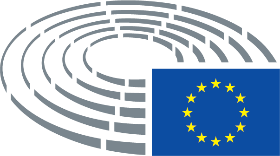 Текст, предложен от КомисиятаИзменение(1)	Природният газ („газ“) остава основен елемент в енергийното снабдяване на Съюза. Голяма част от този газ се внася в Съюза от трети държави.(1)	Природният газ („газ“) е основен елемент в енергийното снабдяване на Съюза през етапа на преход към постоянно нарастващ дял на енергията, произведена от възобновяеми източници. Голяма част от този газ се внася в Съюза от трети държави. Ето защо сигурността на снабдяването с газ трябва да се разглежда на равнището на Съюза като съвместно решение, което ще създаде по-ефективни гаранции, без да се подкопава вътрешният енергиен пазар и без да възникват неблагоприятни последици за други страни. Настоящият политически климат на отношенията с някои трети държави, обаче, не осигурява гаранция за надеждността и непрекъснатостта на доставките, нито за енергийната сигурност на Съюза и неговите държави членки, поради което е необходимо по-голямо разнообразяване от трети държави, както и засилване на междусистемните връзки между държавите членки .Текст, предложен от КомисиятаИзменение(2)	Едно сериозно прекъсване на доставките на газ може да засегне всички държави членки, Съюза като цяло и страните по Договора за създаване на Енергийна общност, подписан в Атина на 25 октомври 2005 г. То може също така да навреди сериозно на икономиката на Съюза и да има значително социално въздействие, особено за уязвимите групи клиенти.(2)	Едно сериозно прекъсване на доставките на газ може да засегне всички държави членки, Съюза като цяло и страните по Договора за създаване на Енергийна общност, подписан в Атина на 25 октомври 2005 г. То може също така да навреди сериозно на икономиката и на сигурността на Съюза и да има значително социално въздействие, особено за уязвимите групи клиенти като съоръженията с непрекъснат режим на работа, по-специално в държави, които са зависими от един основен доставчик. Следователно от фундаментална важност е да се разнообразяват енергийните източници, доставчици и трасета, на първо място за предотвратяване на такива ситуации, както и за минимизиране на последиците от неизбежните прекъсвания.Текст, предложен от КомисиятаИзменение(3)	Настоящият регламент има за цел да осигури предприемането на всички необходими мерки за гарантиране на непрекъснати доставки на газ на цялата територия на Съюза и по-специално на защитените клиенти в случай на трудни климатични условия или прекъсвания на доставките на газ. Тези цели следва да се постигнат чрез най-ефективни от гледна точка на разходите мерки и по такъв начин, че да не се изкривяват енергийните пазари.(3)	Настоящият регламент има за цел да осигури предприемането на всички необходими и недискриминационни мерки за гарантиране на непрекъснати доставки на газ на цялата територия на Съюза и по-специално на защитените клиенти в случай на трудни климатични условия или прекъсвания на доставките на газ. Тези цели следва да се постигнат чрез най-ефективни от гледна точка на разходите вътрешни и междурегионални мерки и по такъв начин, че да не се изкривяват енергийните пазари и да не се засегне минималното аварийно ниво при съоръженията с непрекъснат режим на работа. Също така в по-широк контекст трябва да се разгледа сигурността при доставките на газ, която следва да се постигне чрез по-добро разнообразяване на доставките от трети страни, чрез нови енергийни междусистемни връзки между държавите членки и чрез използването на алтернативни източници на енергия. Същевременно от първостепенна важност е да се увеличава сътрудничеството в областта на енергийната сигурност със съседните страни и със стратегическите партньори на Съюза. Регламентът ще допълни мерките на Съюза, включително финансирането, насочено към увеличаване на енергийната ефективност.Текст, предложен от КомисиятаИзменение(4)	Регламент (ЕС) № 994/2010 на Европейския парламент и на Съвета от 20 октомври 2010 г. относно мерките за гарантиране на сигурността на доставките на газ вече оказа значително положително въздействие върху положението в Съюза във връзка със сигурността на доставките на газ от гледна точка на подготовката и на смекчаването на последиците. Държавите членки са по-добре подготвени за посрещане на криза в доставките сега, когато от тях се изисква да изготвят планове, включващи превантивни мерки и мерки при извънредни ситуации, и са по-добре защитени сега, когато трябва да изпълняват редица задължения във връзка с инфраструктурния капацитет и доставките на газ. Въпреки това в доклада от октомври 2014 г. относно изпълнението на Регламент (ЕС) № 994/2010 бяха изтъкнати области, в които подобренията на посочения регламент биха могли да повишат още повече сигурността на доставките в Съюза.(4)	Действащото законодателство на Съюза, особено съответните елементи от Третия енергиен пакет и Регламент (ЕС) № 994/2010 на Европейския парламент и на Съвета, вече оказа значително положително въздействие върху сигурността на доставките на газ в Съюза от гледна точка на подготовката и на смекчаването на последиците. Държавите членки са по-добре подготвени за посрещане на криза в доставките сега, когато от тях се изисква да изготвят планове, включващи превантивни мерки и мерки при извънредни ситуации, и са по-добре защитени сега, когато трябва да изпълняват редица задължения във връзка с инфраструктурния капацитет и доставките на газ. Въпреки това в доклада от октомври 2014 г. относно изпълнението на Регламент (ЕС) № 994/2010 бяха изтъкнати области, в които подобренията на посочения регламент биха могли да повишат още повече сигурността на доставките в Съюза.Текст, предложен от КомисиятаИзменение5a)	За гарантирането на енергийните доставки на Съюза е необходимо да се разнообразят енергийните източници и да се изградят нови енергийни междусистемни връзки между държавите членки. Същевременно от първостепенна важност е да се увеличава сътрудничеството в областта на енергийната сигурност със съседните страни и със стратегическите партньори на Съюза, както и между институциите на Съюза.Текст, предложен от КомисиятаИзменение(6)	В Съобщението на Комисията „Рамкова стратегия за устойчив енергиен съюз с ориентирана към бъдещето политика по въпросите на изменението на климата“14 от февруари 2015 г. се изтъква, че енергийният съюз се основава на солидарност и доверие, които са необходими характеристики на енергийната сигурност. Настоящият регламент следва да има за цел повишаването на солидарността и доверието между държавите членки и да въведе мерките, необходими за постигането на тези цели, като по този начин подготви условията за осъществяване на енергийния съюз.(6)	В Съобщението на Комисията за „Рамкова стратегия за устойчив енергиен съюз с ориентирана към бъдещето политика по въпросите на изменението на климата“14 от февруари 2015 г. се изтъква обстоятелството, че енергийният съюз се основава на солидарност и доверие, които са задължителни компоненти на енергийната сигурност. Настоящият регламент следва да има за цел засилването на сътрудничеството, повишаването на солидарността и доверието междусистемните връзки между държавите членки и да въведе мерките, необходими за постигането на тези цели, като по този начин подготви условията за бързо установяване и осъществяване на енергийния съюз.____________________________________14 Съобщение на Комисията до Европейския парламент, Съвета, Европейския икономически и социален комитет, Комитета на регионите и Европейската инвестиционна банка, COM(2015) 80 окончателен.14 Съобщение на Комисията до Европейския парламент, Съвета, Европейския икономически и социален комитет, Комитета на регионите и Европейската инвестиционна банка, COM(2015) 80 окончателен.Текст, предложен от КомисиятаИзменение(7)	Гладко функциониращият вътрешен пазар на газ е най-добрата гаранция за сигурността на енергийните доставки навсякъде в Съюза и за намаляване на степента, до която отделни държави членки са изложени на вредните въздействия от прекъсването на доставките. Когато е застрашена сигурността на доставките за дадена държава членка, съществува риск мерките, разработени едностранно от тази държава членка, да изложат на опасност правилното функциониране на вътрешния пазар на газ и да навредят на доставката на газ за клиентите в други държави членки. За да може вътрешният пазар на газ да продължи да функционира дори и в условия на недостиг в доставките, трябва да се предвиди солидарност и координация в отговора на кризите в доставките, както по отношение на превантивните действия, така и по отношение на реакцията при реални прекъсвания на доставките.(7)	Гладко функциониращият вътрешен пазар на газ под надзора на публични регулаторни органи е най-добрата гаранция за сигурността на енергийните доставки навсякъде в Съюза и за намаляване на степента, до която отделни държави членки са изложени на вредните въздействия от прекъсването на доставките. Когато е застрашена сигурността на доставките за дадена държава членка, съществува риск мерките, разработени едностранно от една държава членка, да изложат на опасност правилното функциониране на вътрешния пазар на газ и да предизвикат верижна реакция за клиентите в други държави членки. За да може държавите членки да се справят с недостиг в доставките, а вътрешният пазар на газ да продължи да функционира дори и в условия на такъв недостиг в доставките, трябва да се предвиди солидарност и координация на регионално равнище и на равнището на Съюза в отговора на кризите в доставките, както по отношение на превантивните действия, така и по отношение на реакцията при реални прекъсвания на доставките, което да доведе до интеграция на енергийните пазари на регионите. Във връзка с това Съюзът следва да продължава да разнообразява източниците, доставчиците на енергия и пътищата за доставка като предпоставка за енергийната сигурност и да подкрепя, включително чрез финансиране тези ориентирани към диверсификация проекти, които са в пълно съответствие с правото и принципите на Съюза, както и с дългосрочните политически цели и приоритети на Съюза, като например инфраструктурни проекти.Текст, предложен от КомисиятаИзменение(8)	Досега потенциалът за по-ефикасни и по-евтини мерки чрез регионално сътрудничество не беше напълно използван. Това е свързано не само с по-добрата координация на националните действия за смекчаване на последиците при извънредни ситуация, но и на националните превантивни мерки, като например съхранение в национален мащаб или политики, свързани с втечнения природен газ (ВПГ), които могат да бъдат от стратегическо значение в някои региони.(8)	Досега потенциалът за по-ефикасни и по-евтини мерки чрез регионално сътрудничество не беше напълно използван и е необходима концепция за регионално сътрудничество с възможност за определяне на форматите за сътрудничество въз основа на консултации с държавите членки, като се има предвид енергийната динамика. За препоръчване е както по-добра координация на националните действия за смекчаване на последиците при извънредни ситуация, така и на националните превантивни мерки, като например съхранение в национален мащаб или политики, свързани с втечнения природен газ (ВПГ), които могат да бъдат от стратегическо значение в някои региони, а така също и ефективно използване на съществуващата инфраструктура.Текст, предложен от КомисиятаИзменение(9)	В дух на солидарност регионалното сътрудничество, включващо както публични органи, така и предприятия за природен газ, следва да бъде ръководен принцип на настоящия регламент, за идентифициране на относимите рискове във всеки регион и за оптимизиране на ползите от координираните мерки за смекчаване на последиците от тях и за въвеждане на най-разходноефективните мерки за потребителите от Съюза.(9)	В дух на солидарност регионалното сътрудничество, включващо както публични органи, така и предприятия за природен газ, следва да бъде ръководен принцип на настоящия регламент, за идентифициране на относимите рискове във всеки регион и за оптимизиране на ползите от координираните мерки на местно, регионално и трансгранично равнище с цел смекчаване на последиците от тях и засилване на сигурността на доставките на газ и за въвеждане на най-разходноефективните мерки за потребителите от Съюза. Регионалното сътрудничество следва да спомогне за по-нататъшно засилване на ролята на Съюза при насърчаването на усилията за трансгранично сътрудничество и следва постепенно да бъде допълвано с по-ясна перспектива на Съюза, която да позволява прибягване до всички налични доставки и инструменти в целия вътрешен пазар на газ. Това би могло да бъде улеснено чрез осигуряване на задълбочен анализ на равнището на Съюза на съответните коридори за доставки при извънредни ситуации въз основа на общи източници на доставки на газ за група от държави членки. В рамките на регионалното сътрудничество съществуващите и новите инфраструктурни проекти може да бъдат разработени така, че трансграничните връзки да увеличат сигурността на доставките на газ. При определянето на регионалните групи следва да се вземе предвид и възможността за включване на бъдещи държави членки, участващи в процеса на разширяване.Текст, предложен от КомисиятаИзменение(10)	Някои клиенти, включително битовите потребители и клиентите, доставящи важни социални услуги, са особено уязвими и може да се нуждаят от социална закрила. Определението за такива защитени клиенти не следва да бъде в противоречие със съюзните механизми за солидарност.(10)	Някои клиенти, включително битовите потребители и клиентите, доставящи важни социални услуги, са особено уязвими и следва да бъдат защитени от резки покачвания на цените на газа, предизвикани от криза с доставките. Определението за такива защитени клиенти следва, доколкото е възможно, да бъде допълнително хармонизирано, без да се подкопават съюзните механизми за солидарност.Текст, предложен от КомисиятаИзменение(11)	Отговорността за сигурността на доставките на газ следва да бъде споделена между предприятията за природен газ, държавите членки, действащи чрез своите компетентни органи; и Комисията, в рамките на съответните им области на компетентност. Такава споделена отговорност изисква много тясно сътрудничество между тези страни. При това клиентите, ползващи газ за производство на електроенергия или за промишлени цели, могат също да играят важна роля за сигурността на доставките на газ, тъй като могат да реагират на кризи, предприемайки мерки от страна на търсенето, които оказват непосредствено въздействие върху баланса предлагане–търсене, като например договори с възможност за прекъсване на снабдяването и преминаване на други горива.(11)	Отговорността за сигурността на доставките на газ следва да бъде споделена между предприятията за природен газ, държавите членки, действащи чрез своите компетентни национални, регионални и местни органи; и Комисията, в рамките на съответните им области на компетентност. Такава споделена отговорност изисква много тясно сътрудничество между тези страни. При това клиентите, ползващи газ за производство на електроенергия или за промишлени цели, могат също да играят важна роля за сигурността на доставките на газ, тъй като могат да реагират на кризи, предприемайки мерки от страна на търсенето, които оказват непосредствено въздействие върху баланса предлагане–търсене, като например договори с възможност за прекъсване на снабдяването и преминаване на други горива.Текст, предложен от КомисиятаИзменение(11)	Отговорността за сигурността на доставките на газ следва да бъде споделена между предприятията за природен газ, държавите членки, действащи чрез своите компетентни органи; и Комисията, в рамките на съответните им области на компетентност. Такава споделена отговорност изисква много тясно сътрудничество между тези страни. При това клиентите, ползващи газ за производство на електроенергия или за промишлени цели, могат също да играят важна роля за сигурността на доставките на газ, тъй като могат да реагират на кризи, предприемайки мерки от страна на търсенето, които оказват непосредствено въздействие върху баланса предлагане–търсене, като например договори с възможност за прекъсване на снабдяването и преминаване на други горива.(11)	Отговорността за сигурността на доставките на газ следва да бъде споделена между предприятията за природен газ, държавите членки, действащи чрез своите компетентни органи; и Комисията, в рамките на съответните им области на компетентност. Такава споделена отговорност изисква много тясно сътрудничество между тези страни. При това клиентите, ползващи газ за производство на електроенергия или за промишлени цели, могат също да играят важна роля за сигурността на доставките на газ, тъй като могат да реагират на кризи, предприемайки мерки от страна на търсенето, които оказват непосредствено въздействие върху баланса предлагане – търсене, като например енергийна ефективност, договори с възможност за прекъсване на снабдяването и преминаване на други горива.Текст, предложен от КомисиятаИзменение18a)	Този регламент следва да се вземе предвид при приемането на оперативните планове за използване на ЕСИ фондовете и при критериите за финансиране на проекти от ЕФСИ.Текст, предложен от КомисиятаИзменение(19)	Поради това при определяне на регионалните групи за целите на настоящия регламент следва да се вземат предвид следните критерии: схемите на доставка, съществуващите и планираните междусистемни връзки и капацитет на взаимно свързване между държавите членки, развитието и зрелостта на пазара, съществуващите структури за регионално сътрудничество и броят на държавите членки в даден регион, който трябва да е ограничен, за да може групата да бъде с управляем размер.(19)	Поради това при определяне на регионалните групи за целите на настоящия регламент следва да се вземат предвид следните критерии: схемите на доставка, съществуващите и планираните междусистемни връзки и капацитет на взаимно свързване между държавите членки, развитието и зрелостта на пазара, равнището на диверсификация на доставчиците на газ и на маршрутите на газ, съществуващите структури за регионално сътрудничество и броят на държавите членки в даден регион, който трябва да е ограничен, за да може групата да бъде с управляем размер.Текст, предложен от КомисиятаИзменение(20)	За да бъде осъществимо регионалното сътрудничество, държавите членки следва да създадат механизъм за сътрудничество в рамките на всеки регион. Такъв механизъм или механизми следва да се разработят достатъчно своевременно, за да може да се извърши оценката на риска и да се изготвят съдържателни планове на регионално равнище. Държавите членки са свободни да съгласуват механизъм за сътрудничество, който е най-подходящ за даден регион. Комисията следва да има посредническа роля в цялостния процес и да споделя най-добри практики за организиране на регионалното сътрудничество, като например ротационна координаторска роля в рамките на региона с цел изготвяне на различните документи или създаване на специални органи. Ако няма съгласие относно механизма за сътрудничество, Комисията може да предложи подходящ механизъм за сътрудничество за даден регион.(20)	За да бъде осъществимо регионалното сътрудничество, държавите членки следва да създадат ясни административни механизми на вътрешно и междурегионално равнище, приложими в извънредни ситуации, въз основа на които да действат компетентните органи. Такъв механизъм или механизми следва да се разработят достатъчно своевременно и да осигурят висока степен на прозрачност, за да може да се извърши оценката на риска и да се изготвят съдържателни планове на регионално равнище и за да се избегнат несправедливи разходи за потребителите. Държавите членки са свободни да съгласуват механизъм за сътрудничество, който е най-подходящ за даден регион, като този механизъм може да бъде преконфигуриран в зависимост от енергийната динамика. Комисията следва да определя общи стандарти и да има посредническа роля в цялостния процес и да споделя най-добри практики за организиране на регионалното сътрудничество, като например ротационна координаторска роля в рамките на региона с цел изготвяне на различните документи или създаване на специални органи. Ако няма съгласие относно механизма за сътрудничество, Комисията следва да предложи подходящ механизъм за сътрудничество за даден регион.Текст, предложен от КомисиятаИзменение(23)	С цел да се гарантира максимална готовност, така че да не се допусне прекъсване на доставките и да се смекчат последиците от евентуалното му възникване, компетентните орани в даден регион трябва да изготвят, след консултации със заинтересованите страни, превантивни планове за действие и планове за действие при извънредни ситуации. В регионалните планове следва да се отчитат специфичните характеристики на всяка държава членка. В тях следва също така да се определят ясно ролите и отговорностите на предприятията за природен газ и на компетентните органи. В подлежащите на разработване национални мерки следва да се отчитат изцяло регионалните мерки, съдържащи се в превантивния план за действие и плана за действие при извънредни ситуации. Те следва да са разработени така, че да отговарят на националните рискове по начин, който използва в пълна степен възможностите, предоставяни от регионалното сътрудничество. Плановете следва да бъдат технически и оперативни по характер, тъй като функцията им е да помагат да се предотврати настъпването или разрастването на извънредна ситуация и да смекчават последиците от нея. Плановете следва да отчитат сигурността на електроенергийните системи и да са съгласувани с инструментите на енергийния съюз, предназначени за стратегическо планиране и докладване.(23)	С цел да се гарантира максимална готовност, така че да не се допусне прекъсване на доставките и да се смекчат последиците от евентуалното му възникване, компетентните орани в даден регион трябва да изготвят, след консултации със заинтересованите страни, превантивни планове за действие и планове за действие при извънредни ситуации. В регионалните планове следва да се отчитат специфичните характеристики на всяка държава членка. В тях следва също така да се определят ясно ролите и отговорностите на предприятията за природен газ и на компетентните органи. В подлежащите на разработване национални мерки следва да се отчитат изцяло регионалните мерки, съдържащи се в превантивния план за действие и плана за действие при извънредни ситуации. Те следва да са разработени така, че да отговарят на националните рискове по начин, който използва в пълна степен възможностите, предоставяни от регионалното сътрудничество. Плановете следва да бъдат технически и оперативни по характер, тъй като функцията им е да помагат да се предотврати настъпването или разрастването на извънредна ситуация и да смекчават последиците от нея, и да се избегнат несправедливи разходи за потребителите. Плановете следва да отчитат сигурността на електроенергийните системи и да са съгласувани с инструментите на енергийния съюз, предназначени за стратегическо планиране и докладване.Текст, предложен от КомисиятаИзменение(25)	В случай на криза с доставките, на участниците на пазара следва да бъде предоставена достатъчна възможност да реагират на ситуацията посредством мерки, основаващи се на пазара Когато пазарните мерки са изчерпани и са все още недостатъчни, държавите членки и техните компетентни органи следва да вземат мерки с цел отстраняване или смекчаване на последиците от кризата с доставките.(25)	В случай на криза с доставките, на участниците на пазара следва да бъде предоставена достатъчна възможност да реагират на ситуацията посредством мерки, основаващи се на пазара Когато пазарните мерки не са своевременни или са изчерпани и са все още недостатъчни, държавите членки и техните компетентни органи следва да вземат мерки с цел отстраняване или смекчаване на последиците от кризата с доставките.Текст, предложен от КомисиятаИзменение(28)	Мерките от страна на търсенето, като например преминаване към други горива или намаляване на доставките на газ за големите промишлени потребители в икономически ефективен ред, може да се окажат ценни в обезпечаването на енергийната сигурност, ако могат да се приложат бързо и да намалят значително търсенето в отговор на прекъсване на доставките. Необходимо е да се направи повече за насърчаване на ефективното използване на енергията, особено когато са необходими мерки от страна на търсенето. Трябва да се вземе предвид въздействието върху околната среда на евентуалните предлагани мерки от страна на търсенето и предлагането, като се отдава предпочитание, доколкото е възможно, на мерките с най-слабо въздействие върху околната среда. Същевременно трябва да се вземат предвид аспектите, свързани със сигурността на доставките и конкурентоспособността.(28)	Мерките от страна на търсенето, като например преминаване към други горива или намаляване на доставките на газ за големите промишлени потребители в икономически ефективен ред, може да се окажат ценни в обезпечаването на енергийната сигурност, ако могат да се приложат бързо и да намалят значително търсенето в отговор на прекъсване на доставките. Необходимо е да се направи повече за насърчаване на ефективното използване на енергията, особено когато са необходими мерки от страна на търсенето. Трябва да се даде приоритет на инвестициите с цел да се използва потенциала на устойчивата енергия на местно равнище. Трябва да се вземе предвид въздействието върху околната среда на евентуалните предлагани мерки от страна на търсенето и предлагането, като се отдава предпочитание, доколкото е възможно, на мерките с най-слабо въздействие върху околната среда. Същевременно трябва да се вземат предвид аспектите, свързани със сигурността на доставките и конкурентоспособността.Текст, предложен от КомисиятаИзменение(32)	Превантивните планове за действие и плановете за действие при извънредни ситуации следва да се актуализират редовно и да се публикуват. Те следва да подлежат на партньорска проверка. Процесът на партньорска проверка дава възможност за ранно установяване на несъответствията и мерките, които биха могли да застрашат сигурността на доставките на други държави членки, като по този начин осигуряват взаимна съгласуваност на плановете от различни региони. Също така той дава на държавите членки възможност за обмен на най-добри практики.(32)	Регионалните превантивни планове за действие и планове за действие при извънредни ситуации, свързани с националните такива, следва да се актуализират редовно и да се публикуват. Те следва да подлежат на партньорска проверка. Процесът на партньорска проверка дава възможност за ранно установяване на несъответствията и мерките, които биха могли да застрашат сигурността на доставките на други държави членки, като по този начин осигуряват взаимна съгласуваност на плановете от различни региони. Също така той дава на държавите членки възможност за обмен на най-добри практики.Текст, предложен от КомисиятаИзменение(36)	Както показа проведеният през октомври 2014 г. стрес тест, необходима е солидарност, за да се гарантира сигурност на доставките в целия Съюз и да се поддържат общите разходи на минимално равнище. Ако бъде обявена извънредна ситуация в някоя държава членка, следва да се приложи двустъпков подход за засилване на солидарността. Първо, всички държави членки, които са въвели стандарт за увеличени доставки, следва да го намалят до стойностите по подразбиране, за да се постигне по-голяма ликвидност на пазара на газ. Второ, ако първата стъпка не осигури необходимите доставки, следва да се задействат допълнителни мерки от съседните държави членки, дори ако последните не са в извънредна ситуация, за да се осигури снабдяването на битовите потребители, важните социални услуги и инсталациите за централизирано топлоснабдяване в държавата членка, в която е настъпила извънредната ситуация. В своите планове за действие при извънредни ситуации държавите членки следва да идентифицират и опишат подробно тези мерки за солидарност, като гарантират справедливо и равноправно обезщетение на предприятията за природен газ.(36)	Както показа проведеният през октомври 2014 г. стрес тест, необходима е солидарност, основана на регионално сътрудничество, за да се гарантира сигурност на доставките в целия Съюз и да се поддържат общите разходи на минимално равнище. Солидарността следва да се определи на три равнища на действие – двустранно или регионално, вътрешнорегионално и Съюзно и тя не трябва да остане само като индивидуална задача на регионална група, а е необходим последователен и единен подход на равнището на Съюза. Ако бъде обявена извънредна ситуация в някоя държава членка, следва да се приложи двустъпков подход за засилване на солидарността. Първо, всички държави членки, които са въвели стандарт за увеличени доставки, следва да го намалят до стойностите по подразбиране, за да се постигне по-голяма ликвидност на пазара на газ. Второ, ако първата стъпка не осигури необходимите доставки, следва да се задействат допълнителни мерки от съседните държави членки, дори ако последните не са в извънредна ситуация, за да се осигури снабдяването на битовите потребители, важните социални услуги и инсталациите за централизирано топлоснабдяване в държавата членка, в която е настъпила извънредната ситуация. В своите планове за действие при извънредни ситуации държавите членки следва да идентифицират и опишат подробно тези мерки за солидарност, като гарантират справедливо и равноправно обезщетение на предприятията за природен газ.Текст, предложен от КомисиятаИзменение(41)	Една от целите на Съюза е да се укрепи Енергийната общност, което ще гарантира ефективно прилагане на достиженията на правото на Съюза в областта на енергетиката, реформи на енергийния пазар и стимулиране на инвестициите в енергийния сектор чрез по-тясна интеграция на енергийните пазари на Съюза и Енергийната общност. Това включва и въвеждането на общо управление на кризи чрез предлагането на превантивни планове за действие и планове за действие при извънредни ситуации на регионално равнище, включващи договарящите се страни от Енергийната общност. Освен това в публикуваното през октомври 2014 г. Съобщение на Комисията относно устойчивостта в краткосрочен план на европейската газова система се посочва необходимостта да се прилагат правилата на вътрешния енергиен пазар по отношение на енергийния поток между държавите — членки на Съюза, и договарящите се страни от Енергийната общност. В това отношение, за да се гарантира ефикасното управление на кризи по границите между държавите – членки на Съюза, и договарящите се страни, следва да се установят необходимите договорености след приемането на съвместен акт, така че да може да се осъществи конкретно сътрудничество с всяка отделна договаряща се страна от Енергийната общност, след като бъдат надлежно въведени необходимите взаимни разпоредби.(41)	Една от целите на Съюза е да се укрепи Енергийната общност, което ще гарантира ефективно прилагане на достиженията на правото на Съюза в областта на енергетиката, реформи на енергийния пазар и стимулиране на инвестициите в енергийния сектор чрез по-тясна интеграция на енергийните пазари на Съюза и Енергийната общност. Това включва и въвеждането на общо управление на кризи чрез предлагането на превантивни планове за действие и планове за действие при извънредни ситуации на регионално равнище, включващи договарящите се страни от Енергийната общност. За тази цел следва да се определят прогнозното потребление на равнище региони и наличните резерви, които да засилят готовността за реакция в случай на криза. Освен това в публикуваното през октомври 2014 г. Съобщение на Комисията относно устойчивостта в краткосрочен план на европейската газова система се посочва необходимостта да се прилагат правилата на вътрешния енергиен пазар по отношение на енергийния поток между държавите — членки на Съюза, и договарящите се страни от Енергийната общност. В това отношение, за да се гарантира ефикасното управление на кризи по границите между държавите – членки на Съюза, и договарящите се страни, следва да се установят необходимите договорености след приемането на съвместен акт, така че да може да се осъществи конкретно сътрудничество с всяка отделна договаряща се страна от Енергийната общност, след като бъдат надлежно въведени необходимите взаимни разпоредби.Текст, предложен от КомисиятаИзменение(43)	Когато има достоверна информация за ситуация извън Съюза, която застрашава сигурността на доставките на една или няколко държави членки и може да задейства механизъм за ранно предупреждение с участието на Съюза и трета държава, Комисията следва да информира без забавяне Групата за координация по природния газ и Съюзът следва да предприеме необходимите мерки и да се опита да облекчи ситуацията.(43)	Когато има достоверна информация за ситуация извън Съюза, която застрашава сигурността на доставките на една или няколко държави членки и може да задейства механизъм за ранно предупреждение с участието на Съюза и трета държава, Комисията следва да информира без забавяне Групата за координация по природния газ и Съюзът следва да предприеме необходимите мерки и да се опита да облекчи ситуацията. Когато обстоятелствата го позволяват и съществува подходяща инфраструктура, Комисията и държавите членки биха могли да предоставят временна помощ на трети страни в криза.Текст, предложен от КомисиятаИзменение(1)	„защитен клиент“ означава битов клиент, който е свързан към газоразпределителна мрежа, и освен това, когато съответната държава членка реши, може да означава също така едно или няколко от следните:(1)	„защитен клиент“ означава битов клиент, който е свързан към газоразпределителна мрежа, и освен това, в случай че компетентните органи във всеки отделен регион решат, може да означава също така едно или няколко от следните:Текст, предложен от КомисиятаИзменениеa)	малко или средно предприятие, при условие че е свързано към газоразпределителна мрежа, или важна социална услуга, при условие че е свързана към газоразпределителна или газопреносна мрежа, и при условие че тези предприятия или услуги представляват заедно не повече от 20 % от общото годишно крайно потребление на газ в тази държава членка;заличава сеТекст, предложен от КомисиятаИзменение(2)	„важна социална услуга“ означава здравна служба, служба за спешно реагиране или служба за сигурност;(2)	„важна социална услуга“ означава здравна служба, служба за образование, за грижи за деца, за спешно реагиране или служба за сигурност и отбрана;Текст, предложен от КомисиятаИзменение3a)	„малки и средни предприятия“ означава предприятие, свързано към електропреносната или електроразпределителната мрежа, с наличен или планиран капацитет, който не надвишава 5 MWh/h;Текст, предложен от КомисиятаИзменение3б)	„компетентен орган“ означава национален правителствен орган или национален регулаторен орган, определен като компетентен орган, който осигурява изпълнението на мерките, предвидени в настоящия регламент;Текст, предложен от КомисиятаИзменение3в)	„внос от трета страна“ означава внос на газ от трета държава, която не е страна по Споразумението за Европейското икономическо пространство;Текст, предложен от КомисиятаИзменение1a.	Комисията активно подкрепя разнообразяването на доставките от трети страни по отношение на енергийните източници, доставчиците на газ и пътищата за доставка на газ. За тази цел Комисията ще създаде условия за подобряване на връзките в енергийната инфраструктура между държавите членки и за довършване на пътищата са доставка на газ, дефинирани с приоритетните коридори от Регламент (ЕС) № 347/20131a (Регламент TEN-E). „Коридори за доставки при извънредни ситуации“ е понятие, което допълва и укрепва регионалния подход по приложение I към настоящия регламент и означава трасета на Съюза за доставки на газ, които са определени да подпомагат държавите членки за по-добро ограничаване на последиците от евентуални прекъсвания на доставките и/или инфраструктурата. _________________1аРегламент (ЕС) № 347/2013 на Европейския парламент и Съвета от 17 април 2013 година относно указания за трансевропейската енергийна инфраструктура и за отмяна на Решение № 1364/2006/EО, както и за изменение на регламенти (EО) № 713/2009, (EО) № 714/2009 и (EО) №. 715/2009 (ОВ L 115 от 25.4.2013 г., стр. 39).).Текст, предложен от КомисиятаИзменение5.	Комисията, по целесъобразност, координира действията на компетентните органи на регионално равнище и на равнището на Съюза, както е указано в настоящия регламент, inter alia, чрез Координационната група по природния газ, посочена в член 14, или групата за управление на кризи, посочена в член 11, параграф 4, по-специално в случай на извънредна ситуация на регионално или съюзно равнище, съгласно установеното в член 11, параграф 1.5.	Комисията координира действията на компетентните органи на регионално равнище и на равнището на Съюза, както е указано в настоящия регламент, inter alia, чрез Координационната група по природния газ, посочена в член 14, или групата за управление на кризи, посочена в член 11, параграф 4, по-специално в случай на извънредна ситуация на регионално или съюзно равнище, съгласно установеното в член 11, параграф 1.Текст, предложен от КомисиятаИзменение6.	Мерките, с които се гарантира сигурността на доставките и които се съдържат в превантивните планове за действие и в плановете за действие при извънредни ситуации, са ясно определени, прозрачни, пропорционални, недискриминационни и проверими, не изкривяват ненужно конкуренцията и резултатното функциониране на вътрешния пазар на природен газ и не излагат на опасност сигурността на доставките на газ на други държави членки или на Съюза като цяло.6.	Превантивните регионални планове за действие и плановете за действие при извънредни ситуации се основават на националните планове за сигурност на доставките на газ. Мерките, с които се гарантира сигурността на доставките и които се съдържат в регионалните превантивни планове за действие, свързани с националните такива, и в плановете за действие при извънредни ситуации, са ясно определени, прозрачни, пропорционални, недискриминационни, проверими, устойчиви и съответстващи на климатичните и енергийните цели на Съюза, не изкривяват ненужно конкуренцията и резултатното функциониране на вътрешния пазар на природен газ и не излагат на опасност сигурността на доставките на газ на други държави членки, региони или на Съюза като цяло.Текст, предложен от КомисиятаИзменениевa)	способност за задоволяването на търсенето на газ от страна на защитените потребители за периода на прекъсване на снабдяването от страна на най-големия доставчик на газ;Текст, предложен от КомисиятаИзменениеНа Комисията се предоставя правомощието да приема делегирани актове в съответствие с член 18 с цел изменение на приложение I въз основа на критериите, посочени в първа алинея от настоящия параграф, ако обстоятелствата оправдават необходимостта от промяна на даден регион.Съставът на регионите може да бъде преразгледан след завършването на регионалната оценка на риска, превантивния план за действие и плана за действие при извънредни ситуации, но не по-рано от 2022 г. Всяка промяна на състава на регионите следва да се извършва чрез преразглеждане на настоящия регламент.Текст, предложен от КомисиятаИзменение7.	Компетентният орган гарантира, че всяка нова газопреносна инфраструктура допринася за сигурността на доставките чрез разработването на добре свързана мрежа, включително, по целесъобразност, чрез достатъчен брой трансгранични входни и изходни точки в съответствие с търсенето на пазара и установените рискове. В оценката на риска компетентните органи извършват оценка дали съществуват вътрешни ограничаващи фактори и дали националният капацитет и инфраструктури за приемане на газ, по-специално преносните мрежи, са в състояние да адаптират националните и трансграничните потоци газ към посочения в оценката на риска сценарий на прекъсване на най-голямата единична газова инфраструктура на национално равнище и най-голямата единична газова инфраструктура от общ интерес за региона.7.Компетентният орган гарантира, че всяка нова газопреносна инфраструктура допринася за сигурността на доставките чрез разработването на добре свързана мрежа, включително, по целесъобразност, чрез достатъчен брой трансгранични входни и изходни точки в съответствие с търсенето на пазара и установените рискове. В оценката на риска компетентните органи извършват оценка дали съществуват вътрешни ограничаващи фактори и дали националният капацитет и инфраструктури за приемане на газ, по-специално преносните мрежи, са в състояние да адаптират националните и трансграничните потоци газ към посочения в оценката на риска сценарий на прекъсване на най-голямата единична газова инфраструктура на национално равнище и най-голямата единична газова инфраструктура от общ интерес за региона. По време на извънредна ситуация на национално, регионално или съюзно равнище газовите потоци през постоянен двупосочен капацитет, създаден с цел повишаване на сигурността на доставките в дадена държава членка, имат приоритет пред други пунктове в системата. Компетентните органи разглеждат възможността за използване на възможностите, предоставени от МСЕ „Енергия“ и ЕСИ фондовете като цяло, за развитие на енергийната инфраструктура в регионите и тяхната подходяща взаимосвързаност.Текст, предложен от КомисиятаИзменение1.	Компетентният орган изисква от предприятията за природен газ, определени от него, да предприемат мерки, за да гарантират доставките на газ към защитените клиенти в държавата членка в следните случаи:1.	Компетентният орган изисква от предприятията за природен газ, които доставят природен газ на защитени клиенти на държавата членка, да предприемат мерки, за да гарантират доставките на газ към защитените клиенти в държавата членка в следните случаи:Текст, предложен от КомисиятаИзменениеНе по-късно от 31 март 2017 г. държавите членки уведомяват Комисията за своето определение на защитени клиенти, за годишните количества на потребление на газ от защитените клиенти и за процента от общото годишно крайно потребление на газ в държавата членка, който те представляват. Когато държава членка включи в своето определение на защитени клиенти категориите, посочени в член 2, параграф 1, буква а) или б), тя посочва в уведомлението си до Комисията количествата потребление на газ от потребителите, спадащи към посочените категории, и процента, който всяка от тези групи потребители представлява в годишното крайно потребление на газ.Не по-късно от 31 март 2017 г. компетентните органи във всеки регион уведомяват Комисията за определението на защитени клиенти в този регион, за годишните количества на потребление на газ от защитените клиенти и за процента от общото годишно крайно потребление на газ в съответните държави членки, както и по какъв начин то би могло да повлияе на трансграничните потоци в региона. Когато държава членка включи в своето определение на защитени клиенти категориите, посочени в член 2, параграф 1, буква а) или б), тя посочва в уведомлението си до Комисията количествата потребление на газ от потребителите, спадащи към посочените категории, и процента, който всяка от тези групи потребители представлява в годишното крайно потребление на газ.Текст, предложен от КомисиятаИзменение1.	Компетентните органи на всеки регион, изброен в приложение I, изготвят съвместно оценка на регионално равнище на всички рискове, засягащи сигурността на доставките на газ. В оценката се вземат предвид всички относими рискове, като например природни бедствия, технологични, търговски, социални, политически и други рискове. Тази оценка на риска се извършва, като:1.	Компетентните органи на всеки регион, изброен в приложение I, изхождайки от оценката на риска за отделните държави членки във всеки регион, изготвят съвместно оценка на регионално равнище на всички рискове, засягащи сигурността на доставките на газ, включително оценка на риска за всяка отделна държава членка в региона. В оценката се вземат предвид всички относими рискове, като например природни бедствия, технологични, търговски, социални, политически и други рискове. Тази оценка на риска се извършва по-специално, като:Текст, предложен от КомисиятаИзменениеiiа) 	неспособност да се отговори на очакваното или изчисленото търсене от страна на защитените клиенти в района по време на прекъсване на доставките от страна на най-големия доставчик;Текст, предложен от КомисиятаИзменениеКомпетентните органи в рамките на всеки регион съгласуват механизъм за сътрудничество за провеждане на оценката на риска в срока, предвиден в параграф 5 от настоящия член. Компетентните органи докладват на Координационната група по природния газ относно съгласувания механизъм за сътрудничество за провеждане на оценката на риска 18 месеца преди крайния срок за приемане на оценката на риска и нейните актуализации. Комисията може да има посредническа роля като цяло при подготовката на оценката на риска, по-специално за създаването на механизма за сътрудничество. Ако компетентните органи в даден регион не постигнат съгласие по механизъм за сътрудничество, Комисията може да предложи механизъм за сътрудничество за този регион.Компетентните органи в рамките на всеки регион съгласуват механизъм за сътрудничество за провеждане на оценката на риска в срока, предвиден в параграф 5 от настоящия член. Компетентните органи докладват на Координационната група по природния газ относно съгласувания механизъм за сътрудничество за провеждане на оценката на риска 18 месеца преди крайния срок за приемане на оценката на риска и нейните актуализации. Комисията има посредническа роля като цяло при подготовката на оценката на риска, по-специално за създаването на механизма за сътрудничество. Ако компетентните органи в даден регион не постигнат съгласие по механизъм за сътрудничество, Комисията разработва механизъм за сътрудничество за този регион.Текст, предложен от КомисиятаИзменение4.	Предприятията за природен газ, промишлените потребители на газ, съответните организации, представляващи интересите на битовите и индустриалните газови потребители, както и държавите членки и националният регулаторен орган, когато той е различен от компетентния орган, си сътрудничат с компетентните органи и им предоставят при поискване цялата необходима информация за оценката на риска.4.	Предприятията за природен газ, промишлените потребители на газ, съответните организации, представляващи интересите на битовите, защитените и индустриалните газови потребители, както и държавите членки и националният регулаторен орган, когато той е различен от компетентния орган, си сътрудничат с компетентните органи и им предоставят при поискване цялата необходима информация за оценката на риска.Текст, предложен от КомисиятаИзменение5.	След като бъде съгласувана между всички държави членки в региона, оценката на риска се съобщава за първи път на Комисията не по-късно от 1 септември 2018 г. Оценката на риска се актуализира на всеки четири години, освен ако обстоятелствата не изискват по-чести актуализации. Оценката на риска отчита постигнатия напредък в инвестициите, необходими за справяне със стандарта за инфраструктура, определен в член 4, и специфичните за страната трудности, срещнати при прилагането на нови алтернативни решения. В нея се използва и опитът, придобит от симулацията на плановете за действие при извънредни ситуации, посочена в член 9, параграф 2.5.	След като бъде съгласувана между всички държави членки в региона, оценката на риска се съобщава за първи път на Комисията не по-късно от 1 септември 2018 г. Оценката на риска се актуализира на всеки четири години, освен ако обстоятелствата не изискват по-чести актуализации. Оценката на риска отчита постигнатия напредък в инвестициите, необходими за справяне със стандарта за инфраструктура, определен в член 4, и специфичните за страната трудности, срещнати при прилагането на нови алтернативни решения. В нея се използва и опитът, придобит от симулацията на плановете за действие при извънредни ситуации, посочена в член 9, параграф 2. В случай че компетентните органи в региона не постигнат съгласие относно оценката на риска, Комисията представя оценка на риска за този регион в сътрудничество с компетентните органи.Текст, предложен от КомисиятаИзменение1.	Компетентните орган на държавите членки от всеки регион, изброен в приложение I, след като се консултират с предприятията за природен газ, съответните организации, представляващи интересите на битовите и индустриалните клиенти, снабдявани с газ, включително производителите на електроенергия, и националните регулаторни органи, когато последните не са компетентни органи, създават съвместно:1.	Компетентните орган на държавите членки от всеки регион, изброен в приложение I, след като се консултират с предприятията за природен газ, съответните организации, представляващи интересите на битовите, защитените и индустриалните клиенти, снабдявани с газ, включително производителите на електроенергия, и националните регулаторни органи, когато последните не са компетентни органи, създават съвместно съгласувана рамка на равнището на ЕС:Текст, предложен от КомисиятаИзменениебa)	определяне на начини за поделяне на разходите между държавите членки, когато даден потребител в дадена държава членка е засегнат неблагоприятно от прекъсването на потреблението на газ и е принуден да премине към други горива (от газ към мазут в случай на електроцентрали) поради доставки до защитени потребители в друга държава членка.Текст, предложен от КомисиятаИзменениеЧрез обединяване на регионалните превантивни планове и планове за извънредни ситуации Комисията изготвя – след консултации с компетентните органи, Агенцията за сътрудничество между регулаторите на енергия и Европейската мрежа на операторите на преносни системи за газ – превантивен план за действие и план за действие при извънредни ситуации на равнището на Съюза.Текст, предложен от КомисиятаИзменениеЦелта на превантивния план за действие и плана за действие при извънредни ситуации е да спомогне за очертаване на рисковете и потенциала на Съюза за смекчаване на рисковете, разграничаване на мерките, предвидени за съответните региони, както и извършване на оценка на специфичните потребности на всеки регион в сравнение с други региони.Текст, предложен от КомисиятаИзменениеКомпетентните органи в рамките на всеки регион съгласуват механизъм за сътрудничество достатъчно своевременно за създаването на плановете и за тяхното съобщаване, както и за съобщаване на актуализираните планове.Компетентните органи в рамките на всеки регион съгласуват механизъм за сътрудничество, като имат предвид принципа на териториално сътрудничество в Съюза, достатъчно своевременно за създаването на плановете и за тяхното съобщаване, както и за съобщаване на актуализираните планове.Текст, предложен от КомисиятаИзменениеКомпетентните органи докладват редовно на Координационната група по природния газ за постигнатия напредък по изготвянето и приемането на превантивните планове за действие и плановете за действие при извънредни ситуации. По-специално компетентните органи докладват на Координационната група по природния газ относно съгласувания механизъм за сътрудничество 18 месеца преди крайния срок за приемане на плановете и техните актуализации. Комисията може да има посредническа роля като цяло при подготовката на плановете, по-специално за създаването на механизма за сътрудничество. Ако компетентните органи в даден регион не постигнат съгласие по механизъм за сътрудничество, Комисията може да предложи механизъм за сътрудничество за този регион. Компетентните органи осигуряват редовния мониторинг на изпълнението на тези планове.Компетентните органи докладват редовно на Координационната група по природния газ за постигнатия напредък по изготвянето и приемането на превантивните планове за действие и плановете за действие при извънредни ситуации. По-специално компетентните органи докладват на Координационната група по природния газ относно съгласувания механизъм за сътрудничество 18 месеца преди крайния срок за приемане на плановете и техните актуализации. Комисията има посредническа роля като цяло при подготовката на плановете, по-специално за създаването на механизма за сътрудничество. Ако компетентните органи в даден регион не постигнат съгласие по механизъм за сътрудничество, Комисията разработва механизъм за сътрудничество за този регион. Компетентните органи осигуряват редовния мониторинг на изпълнението на тези планове.Текст, предложен от КомисиятаИзменениеПо искане на компетентен орган конкретни части на превантивния план за действие и плана за действие при извънредни ситуации може да бъдат изключени от публикуването. В този случай съответният компетентен орган предоставя на Комисията подробно резюме на плановете, така че те да могат да станат публично достояние. Подробното резюме съдържа най-малкото всички основни елементи на плановете в съответствие с приложение V, така че участниците на пазара да получат достатъчно информация, за да се съобразят с изискванията на настоящия регламент. Пълните версии на плановете са достъпни за компетентните органи от други региони, Комисията и Агенцията за сътрудничество между енергийните регулатори (ACER).Текст, предложен от КомисиятаИзменение6.	Превантивният план за действие се актуализира на всеки четири години след 1 март 2019 г., освен ако обстоятелствата не изискват по-чести актуализации или по искане на Комисията. Актуализираният план отразява актуализираната оценка на риска и резултатите от тестовете, извършени в съответствие с член 9, параграф 2. По отношение на актуализирания план се прилага член 7, параграфи 3—7.6.	Превантивният план за действие се актуализира най-малко на всеки четири години след 1 март 2019 г., освен ако обстоятелствата не изискват по-чести актуализации, или по искане на Комисията. Актуализираният план отразява актуализираната оценка на риска и резултатите от тестовете, извършени в съответствие с член 9, параграф 2. По отношение на актуализирания план се прилага член 7, параграфи 3 – 7.Текст, предложен от КомисиятаИзменениез)	се определя приносът на пазарните мерки за справяне със ситуацията при ниво „Тревога“ и за облекчаване на ситуацията при ниво „Извънредна ситуация“;з)	се определя приносът на пазарните мерки, като колективното закупуване на доброволен принцип или използването на механизми за виртуални резерви на газ, за справяне със ситуацията при ниво „Тревога“ и за облекчаване на ситуацията при ниво „Извънредна ситуация“;Текст, предложен от КомисиятаИзменениейa)	определя процедурите, приложими, в случай че доставката на газ се преустанови едновременно в няколко държави членки, както и процедурите в случай на намаляване на запасите в държава членка, предизвикани от компенсации като резултат от прилагането на принципа на солидарност;Текст, предложен от КомисиятаИзменение2.	Когато компетентният орган обявява някое от нивата на опасност, посочени в параграф 1, той незабавно информира Комисията и ѝ предоставя цялата необходима информация, и по-конкретно информацията за действията, които възнамерява да предприеме. В случай на извънредна ситуация, която може да доведе до искане за помощ от Съюза и неговите държави членки, компетентният орган на съответната държава членка уведомява незабавно Координационния център за реагиране при извънредни ситуации към Комисията.2.	Когато компетентният орган обявява някое от нивата на опасност, посочени в параграф 1, той незабавно информира Комисията и компетентните органи в региона и им предоставя цялата необходима информация, и по-конкретно информацията за действията, които възнамерява да предприеме. В случай на извънредна ситуация, която може да доведе до искане за помощ от Съюза и неговите държави членки, компетентният орган на съответната държава членка уведомява незабавно Координационния център за реагиране при извънредни ситуации към Комисията.Текст, предложен от КомисиятаИзменение5a.	Когато е налице конкретна, сериозна и надеждна информация, че може да настъпи събитие, което вероятно ще доведе до значително влошаване на положението с доставките (ранно предупреждение) в трета държава, Комисията изпълнява външни действия в съответствие с набора от приоритети, очертани в заключенията на Съвета относно дипломацията в областта на енергетиката на 20 юли 2015 г., в сътрудничество с третите държави чрез, наред с другото, участие в консултации, предоставяне на услуги по медиация и изпращане на специални работни групи, когато е необходимо.Текст, предложен от КомисиятаИзменениеЧлен 10аКоридори за доставки при извънредни ситуации1. 	От 1 ноември 2017 г. ЕМОПС за газ изпълнява задачите, изложени в настоящия член.2.	Провежда симулация в рамките на целия Съюз на сценариите за прекъсвания на доставките и инфраструктурата. Сценариите се определят от ЕМОПС за газ в консултация с Координационната група по природния газ. Компетентните органи предоставят на ЕМОПС за газ необходимите за симулациите данни, като например стойности на върховото потребление, вътрешен производствен капацитет и мерки от страна на търсенето.В допълнение към регионалния подход по приложение I, ЕМОПС за газ създава и извършва оценка на коридорите за доставки при извънредни ситуации, по които газът може да протича между регионите, така че да се избегне фрагментацията на вътрешния пазар на газ. Резултатите от тази оценка и предложението за коридори за доставки при извънредни ситуации се подлагат на обсъждане в Координационната група по природния газ.Тази симулация в рамките на целия Съюз и коридорите за доставки при извънредни ситуации се актуализират на всеки четири години, освен ако обстоятелствата изискват по-чести актуализации.3.	В случай на извънредна ситуация, обявена от един или повече компетентни органи, държавите членки по коридорите за доставки при извънредни ситуации осигуряват предоставянето на цялата съществена информация относно доставките на газ, по-специално относно наличните количества газ, евентуални условия и източници на газ за насочването на газ към държавите членки, обявили извънредната ситуация. Държавите членки по коридора за доставки при извънредни ситуации гарантират, че доставките на газ за държавите членки, обявили извънредната ситуация, не се възпрепятстват от каквито и да било други мерки.4.	На Комисията се предоставя правомощието да приема делегирани актове в съответствие с член 18 с цел определяне на коридори за доставки при извънредни ситуации.Текст, предложен от КомисиятаИзменение1.	По искане на компетентен орган, който е обявил извънредна ситуация, и след като извърши проверка съгласно член 10, параграф 5, Комисията може да обяви извънредна ситуация на регионално или съюзно равнище. По искане на най-малко два компетентни органа, които са обявили извънредна ситуация, и след като извърши проверка съгласно член 10, параграф 5, и когато причините за тези извънредни ситуации са свързани, Комисията обявява, по целесъобразност, извънредна ситуация на регионално или съюзно равнище. Във всички случаи Комисията, като използва най-подходящи за ситуацията средства за комуникация, събира становища и взема под внимание цялата съответна информация, предоставена от другите компетентни органи. Когато прецени, че основанията за извънредна ситуация на регионално или съюзно равнище вече не оправдават обявяването на извънредна ситуация, Комисията обявява край на извънредната ситуация на регионално или съюзно равнище. Във всички случаи Комисията се обосновава и информира Съвета за своето решение.1.	По искане на компетентен орган, който е обявил извънредна ситуация, и след като извърши проверка съгласно член 10, параграф 5, Комисията може да обяви извънредна ситуация за конкретно засегнат регион или за Съюза. По искане на най-малко два компетентни органа, които са обявили извънредна ситуация, и след като извърши проверка съгласно член 10, параграф 5, и когато причините за тези извънредни ситуации са свързани, Комисията обявява, по целесъобразност, извънредна ситуация на регионално или съюзно равнище. Във всички случаи Комисията, като използва най-подходящи за ситуацията средства за комуникация, събира становища и взема под внимание цялата съответна информация, предоставена от другите компетентни органи. Когато прецени, че основанията за извънредна ситуация на регионално или съюзно равнище вече не оправдават обявяването на извънредна ситуация, Комисията обявява край на извънредната ситуация на регионално или съюзно равнище. Във всички случаи Комисията се обосновава и информира Съвета за своето решение.Текст, предложен от КомисиятаИзменение-1.	С оглед на бъдещия енергиен съюз сигурността на енергийните доставки е от първостепенно значение. При разработването на политиките си в областта на енергетиката държавите членки работят координирано и в сътрудничество със своите съседи. За тази цел Комисията проучва по какъв начин настоящата структура от национални превантивни мерки и мерки за реагиране при извънредни ситуации би могла да бъде рационализирана както на регионално равнище, така и на равнище ЕС.Текст, предложен от КомисиятаИзменениеПърва алинея се прилага по отношение на важните социални услуги и инсталациите за централизирано топлоснабдяване, доколкото те са обхванати от определението за защитени клиенти в съответната държава членка.Първа алинея се прилага по отношение на важните социални услуги и инсталациите за централизирано топлоснабдяване, доколкото те са обхванати от определението за защитени клиенти в съответния регион.Текст, предложен от КомисиятаИзменение2a.	Ако съответните държави членки не могат да постигнат съгласие относно обстоятелствата, гарантиращи възобновяването на доставките за клиенти, различни от домакинствата, основните социални услуги и инсталациите за централизирано отопление, Комисията, след консултации с Координационната група по природния газ и в съответствие с член 10, параграф 1, представя оценка на стандарта за доставки в държавите членки, които са обявили ниво на опасност „Извънредна ситуация“.Текст, предложен от КомисиятаИзменение4.	Техническите, правните и финансовите договорености за прилагане на параграф 3, се съгласуват между държавите членки, които са директно свързани помежду си, и се описват в плановете за действие при извънредни ситуации на съответните им региони. Тези договорености могат да обхващат наред с другото ценитe на газа, които ще бъдат прилагани, използването на междусистемни връзки, включително двупосочен капацитет, газовите обеми и покриването на разходите за обезщетение. За изпълнение на предвиденото в параграф 3 задължение се предпочитат пазарни мерки, като например търгове. При изменение на техническите, правните и финансовите договорености, необходими за прилагане на параграф 3, съответният план за действие при извънредни ситуации се актуализира по съответния начин.4.	Техническите, правните и финансовите договорености за прилагане на параграф 3, се съгласуват между държавите членки, които са директно свързани помежду си, и се описват в плановете за действие при извънредни ситуации на съответните им региони. За отделните регионални групи Комисията ще подготви минимална рамка от предложени механизми, който ще се отнасят, наред с другото, и до цените на газа, които ще бъдат прилагани, използването на междусистемни връзки, включително гарантирана наличност на двупосочен капацитет, газовите обеми и покриването на разходите за обезщетение. За изпълнение на предвиденото в параграф 3 задължение се предпочитат пазарни мерки, като например търгове. При изменение на техническите, правните и финансовите договорености, необходими за прилагане на параграф 3, съответният план за действие при извънредни ситуации се актуализира по съответния начин. Комисията изготвя образци за договорености за солидарност, в т.ч. образци на разпоредби, и ги публикува.Текст, предложен от КомисиятаИзменение5.	Параграф 2 се прилага от 1 март 2019 г.5.	Параграф 2 се прилага от 1 октомври 2018 г.Текст, предложен от КомисиятаИзменение6.	Ако държавите членки не се споразумеят за необходимите технически, правни и финансови договорености, Комисията може да предложи рамка за тези мерки в своето становище и решение относно плановете.6.	Ако държавите членки не се споразумеят за необходимите технически, правни и финансови договорености, Комисията разработва рамка за тези мерки в своето становище и решение относно плановете.Текст, предложен от КомисиятаИзменениеvi)	условия за временно спиране на доставките на газ;vi)	условия за предоговаряне и временно спиране на доставките на газ;Текст, предложен от КомисиятаИзменениеб)	компетентния орган и Комисията — незабавно след сключването или изменението на съответните договори — за договорите за доставка на газ със срок, по-дълъг от 1 година, сключени или изменени след [Служба за публикации: Моля, въведете датата на влизане в сила на настоящия регламент], които поотделно или заедно с други договори със същия доставчик или с негови свързани дружества обезпечават с доставки повече от 40 % от годишното потребление на природен газ в съответната държава членка. Задължението за уведомяване не се прилага по отношение на измененията, свързани единствено с цената на газа. Задължението за уведомяване се прилага и по отношение на всички търговски споразумения, свързани с изпълнението на договора за доставка на газ.б)	на компетентния орган и на Комисията незабавно след сключването или изменението от тях на договори за доставка на газ със същия доставчик от трета стана или свързани с него лица със срок над една година, сключени или изменени след [ОВ: моля поставете датата на влизане в сила на настоящия регламент], които поотделно или заедно с договори на други предприятия за природен газ на същия пазар със същия доставчик или свързани с него лица надхвърлят прага от 8 милиарда кубически метра или осигуряват над 40% от общия годишен внос на природен газ от трети страни в засегнатата държава членка. Задължението за уведомяване не се прилага по отношение на цената на газа. Задължението за уведомяване се прилага и по отношение на всички търговски споразумения, свързани с изпълнението на договора за доставка на газ. За тази цел националните регулаторни органи наблюдават структурата на доставки на пазара на годишна база и информират съответните предприятия за природен газ при превишаване на прага от 40%. Тази информация се предоставя ежегодно не по-късно от 1 юни на годината, следваща тази, за която е изчислен прагът.Текст, предложен от КомисиятаИзменение8a.	В случай че при оценката на договори за доставка на газ, предоставени в съответствие с параграф 6, буква б) и параграф 7, бъдат установени разпоредби, които противоречат на правото на Съюза, Комисията уведомява лицето и съответния компетентен орган и изисква договорът да бъде изменен чрез отстраняване на разпоредбите, които противоречат на правото на Съюза. Лицето или компетентният орган може да покани Комисията да участва в разговорите за отстраняване на несъответствията с правото на Съюза.Текст, предложен от КомисиятаИзменение9a.	Комисията взема предвид информацията, получена съгласно настоящия член, при изготвянето на списък на добрите практики, както и на неправомерните клаузи, който служи за сведение на компетентните органи и националните предприятия.Текст, предложен от КомисиятаИзменение1.	Създава се Координационна група по природния газ, която да улеснява координацията на мерките във връзка със сигурността на доставките на газ. Групата е съставена от представители на държавите членки, по-специално на техните компетентни органи, както и на Агенцията за сътрудничество между регулаторите на енергия („Агенцията“), ЕМОПС за газ и представителни организации на съответния отрасъл и на съответните клиенти. Комисията, след консултация с държавите членки, взема решение относно състава на групата, като гарантира, че тя е напълно представителна. Комисията председателства групата. Групата приема свой процедурен правилник.1.	Създава се Координационна група по природния газ, която да улеснява координацията на мерките във връзка със сигурността на доставките на газ. Групата е съставена от представители на държавите членки, по-специално на техните компетентни органи, местни и регионални органи, както и на Агенцията за сътрудничество между енергийните регулатори („Агенцията“), ЕМОПС за газ и представителни организации на съответния отрасъл и на съответните клиенти. Комисията, след консултация с държавите членки, взема решение относно състава на групата, като гарантира, че тя е напълно представителна. Комисията председателства групата. Групата приема свой процедурен правилник.Текст, предложен от КомисиятаИзменение1.	С член 3, параграф 2, второто изречение, член 3, параграф 6, член 4, параграфи 3, 4 и 6, член 5, параграф 2, член 6, параграф 1, буква г), член 7, параграф 5, букви б) и д), член 8, параграф 1, букви д), ж) и и), член 8, параграф 4, букви б) и в), член 9, параграф 1, букви й) и м), член 9, параграф 4, член 10, параграф 4, член 11, параграф 5 и член 12 се създават задължения за държавите членки към договаряща се страна от Енергийната общност, при спазване на следната процедура:1.	С член 3, параграф 2, второто изречение, член 3, параграф 6, член 4, параграфи 3, 4 и 6, член 5, параграф 2, член 6, параграф 1, буква г), член 7, параграф 5, букви б) и д), член 8, параграф 1, букви д), ж) и и), член 8, параграф 4, букви б) и в), член 9, параграф 1, букви й), йа) и м), член 9, параграф 4, член 10, параграф 4, член 11, параграф 5 и член 12 се създават задължения за държавите членки към договаряща се страна от Енергийната общност, при спазване на следната процедура:Текст, предложен от КомисиятаИзменение1a.	В случай че се стигне до прилагане на принципа на солидарност, посочен в член 12, договарящите се страни от Енергийната общност ще предоставят на органите на съседните държави членки достатъчна информация в съответствие с член 13.ЗаглавиеМерки за гарантиране на сигурността на доставките на газМерки за гарантиране на сигурността на доставките на газМерки за гарантиране на сигурността на доставките на газМерки за гарантиране на сигурността на доставките на газПозоваванияCOM(2016)0052 – C8-0035/2016 – 2016/0030(COD)COM(2016)0052 – C8-0035/2016 – 2016/0030(COD)COM(2016)0052 – C8-0035/2016 – 2016/0030(COD)COM(2016)0052 – C8-0035/2016 – 2016/0030(COD)Водеща комисия Дата на обявяване в заседаниеITRE7.3.2016Становище, изказано от Дата на обявяване в заседаниеREGI7.3.2016REGI7.3.2016REGI7.3.2016REGI7.3.2016Докладчик по становище: Дата на назначаванеTomasz Piotr Poręba17.3.2016Tomasz Piotr Poręba17.3.2016Tomasz Piotr Poręba17.3.2016Tomasz Piotr Poręba17.3.2016Разглеждане в комисия16.6.2016Дата на приемане8.9.2016Резултат от окончателното гласуване+:–:0:179617961796Членове, присъствали на окончателното гласуванеPascal Arimont, Franc Bogovič, Victor Boştinaru, Steeve Briois, Andrea Cozzolino, Rosa D’Amato, Michela Giuffrida, Krzysztof Hetman, Ivan Jakovčić, Marc Joulaud, Constanze Krehl, Louis-Joseph Manscour, Martina Michels, Iskra Mihaylova, Jens Nilsson, Andrey Novakov, Stanislav Polčák, Fernando Ruas, Monika Smolková, Maria Spyraki, Ramón Luis Valcárcel Siso, Matthijs van Miltenburg, Lambert van Nistelrooij, Derek Vaughan, Kerstin Westphal, Joachim ZellerPascal Arimont, Franc Bogovič, Victor Boştinaru, Steeve Briois, Andrea Cozzolino, Rosa D’Amato, Michela Giuffrida, Krzysztof Hetman, Ivan Jakovčić, Marc Joulaud, Constanze Krehl, Louis-Joseph Manscour, Martina Michels, Iskra Mihaylova, Jens Nilsson, Andrey Novakov, Stanislav Polčák, Fernando Ruas, Monika Smolková, Maria Spyraki, Ramón Luis Valcárcel Siso, Matthijs van Miltenburg, Lambert van Nistelrooij, Derek Vaughan, Kerstin Westphal, Joachim ZellerPascal Arimont, Franc Bogovič, Victor Boştinaru, Steeve Briois, Andrea Cozzolino, Rosa D’Amato, Michela Giuffrida, Krzysztof Hetman, Ivan Jakovčić, Marc Joulaud, Constanze Krehl, Louis-Joseph Manscour, Martina Michels, Iskra Mihaylova, Jens Nilsson, Andrey Novakov, Stanislav Polčák, Fernando Ruas, Monika Smolková, Maria Spyraki, Ramón Luis Valcárcel Siso, Matthijs van Miltenburg, Lambert van Nistelrooij, Derek Vaughan, Kerstin Westphal, Joachim ZellerPascal Arimont, Franc Bogovič, Victor Boştinaru, Steeve Briois, Andrea Cozzolino, Rosa D’Amato, Michela Giuffrida, Krzysztof Hetman, Ivan Jakovčić, Marc Joulaud, Constanze Krehl, Louis-Joseph Manscour, Martina Michels, Iskra Mihaylova, Jens Nilsson, Andrey Novakov, Stanislav Polčák, Fernando Ruas, Monika Smolková, Maria Spyraki, Ramón Luis Valcárcel Siso, Matthijs van Miltenburg, Lambert van Nistelrooij, Derek Vaughan, Kerstin Westphal, Joachim ZellerЗаместник(ци), присъствал(и) на окончателното гласуванеJan Olbrycht, Dimitrios PapadimoulisJan Olbrycht, Dimitrios PapadimoulisJan Olbrycht, Dimitrios PapadimoulisJan Olbrycht, Dimitrios PapadimoulisЗаместник(ци) (чл. 200, пар. 2), присъствал(и) на окончателното гласуванеCzesław Hoc, Karol Karski, Julia Reda, Tatjana ŽdanokaCzesław Hoc, Karol Karski, Julia Reda, Tatjana ŽdanokaCzesław Hoc, Karol Karski, Julia Reda, Tatjana ŽdanokaCzesław Hoc, Karol Karski, Julia Reda, Tatjana Ždanoka